Lesson 8: Mood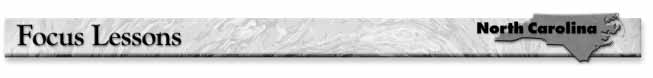 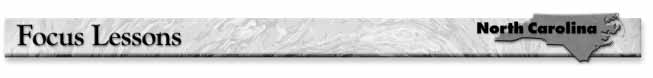 The atmosphere, or mood, of a story can be conveyed through surroundings, through weather, and through characters’ actions and thoughts. The phrase birds chirped gaily in the early-morning sunshine has a light and happy mood. The nighthawk released a long, mournful wail has a sorrowful mood. Writers use the details of the setting, plot, point of view, and the characters themselves to help create a mood.DIRECTIONS: Read the following passage in which a boy named Seth realizes that life on the farm may not be for him. As you read, pay attention to the mood. Then answer the questions that follow.Describe the weather in this story. Tell what impact it has on the mood of the passage.How does the author’s choice of words create a specific mood? Identify two or three words or phrases that convey a mood, and explain what mood they convey.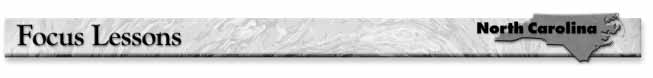 What other elements in the story contribute to the sense of mood? Explain.What larger point is the author making about Seth and his ambitions? How does the mood of the passage help convey this point?